Peer review form internship interview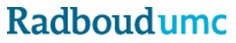 This form can be used for peer review of supervision moments in research internships. This could be a formal final/appraisal interview, but also a progress interview.Not all items are suitable for both forms of internship supervision. On page 3 there is also room to formulate personal learning objectives that can be taken into account during observation.You will briefly preview the peer review with your colleague, discussing what can be considered during the review. You will also briefly discuss the review afterwards, then write a short reflection on page 4. Starting the conversationFeedback on student performanceFeedback on report (in case of final interview)Communication aspectsClosingOther learning objectives that can be observed (own formulation)Strengths Points for improvement Space to write during the observationOwn reflection following the performance and received feedbackName of lecturerName of peer reviewerDate of peer reviewName of studentType of internshipThe lecturer:-+++Comments, advice, explanationsExplains purpose of interviewIs prepared and, in case of a final interview, has completed formsAsks if the student has prepared as agreed.Asks how the student thinks the internship is going / went.The lecturer:-+++Comments, advice, explanationsGives arguments for the score he/she has given on the relevant appraisal formsMentions the impression that the student's behaviour/performance makes on him/herIs concrete in his/her feedback and gives examples to illustrateAsks if student recognises him/herself in the impression made and the examples givenGives tips and topsThe lecturer:-+++Comments, advice, explanationsDescribes desirable behaviour and looks together with the student how this can be achieved.Has the student formulate what he/she has learned from this internshipHas the student formulate his/her intentions for next research / next internship.The lecturer:-+++Comments, advice, explanationsGives arguments for the score he/she has received on the relevant appraisal formsExamines whether the learning objectives have been met, given the student's background knowledge, experience, available time and ambitionGives concrete points for improvement regarding content.The lecturer:-+++Comments, advice, explanationsGives feedback in a positive wayListens and asks follow-up questionsHas an engaging attitude/ encourages student to speakExpresses himself well, is clear and articulate.The lecturer:-+++Comments, advice, explanationsAsks if the student has any points for improvement for the lecturerAsks if the student is satisfied with the interview.-+++Comments, advice, explanationsWhat have you learned?What would you like to (continue to) apply next time?What would you like to do differently next time?